Bergs Innebandyklubb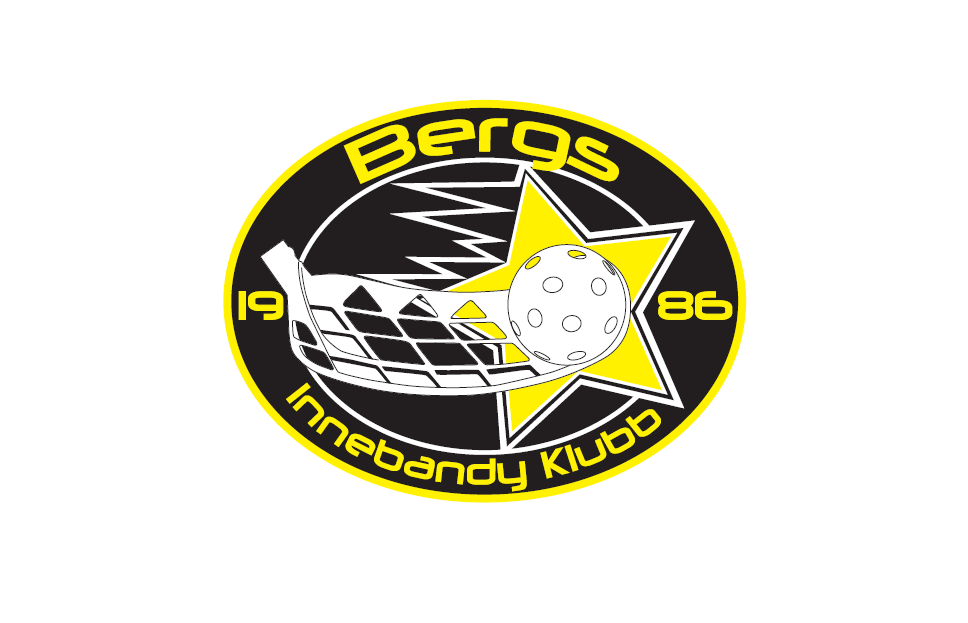 MedlemsinformationFöljande medlems- och träningsavgifter gäller för säsongen 2023/2024. I träningsavgiften ingår licenskostnaden.Utan licens så har spelaren ingen försäkring. Därför måste avgiften betalas innanförsta DM eller serie/träningsmatch, dock ska den vara betald senast för senior, svart & röd serie 2023-08-24 och för blå och grön samt ledare tränare & oldboys  2023-09-26Nystartade knattelag betalar senast 20231115Betalning sker via faktura, kontakta info@bergsik.se om Ni inte erhållit faktura i augusti.Senior / Svart                 Medlemsavgift 200kr    Träningsavgift 3300kr Summa 3500krOldboysMedlemsavgift 200kr    Träningsavgift 1000kr      Summa 1200krUngdom Röd              Medlemsavgift 200kr    Träningsavgift 2400kr     Summa 2600krBarn / ungdom BlåMedlemsavgift 200kr    Träningsavgift 2100kr    Summa 2300krBarn / ungdom Grön                       Medlemsavgift 200kr    Träningsavgift 1500kr    Summa 1700krPojk/Flick Knattelagutan sammandrag    Medlemsavgift 200kr    Träningsavgift   800kr     Summa 1000krLedare,tränare,styrelse samt stödmedlemMedlemsavgift 200kr    Summa   200kr